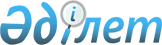 О внесении изменений в некоторые акты Президента Республики КазахстанУказ Президента Республики Казахстан от 22 ноября 2021 года № 693.
      ПОСТАНОВЛЯЮ: 
      1. Утвердить прилагаемые изменения, которые вносятся в некоторые акты Президента Республики Казахстан. 
      2. Настоящий Указ вводится в действие со дня его подписания. ИЗМЕНЕНИЯ, 
которые вносятся в некоторые акты Президента Республики Казахстан
      1. В Указ Президента Республики Казахстан от 20 ноября 1996 года № 3228 "О воинских символах Пограничной службы Комитета национальной безопасности Республики Казахстан, Министерства внутренних дел Республики Казахстан, Национальной гвардии Республики Казахстан, Службы обороны объектов Службы государственной охраны Республики Казахстан":
      пункт 5 изложить в следующей редакции:
      "5. Установить, что:
      1) флаги Пограничной службы Комитета национальной безопасности Республики Казахстан, Министерства внутренних дел Республики Казахстан, Национальной гвардии Республики Казахстан устанавливаются в кабинетах заместителя Председателя Комитета национальной безопасности Республики Казахстан – Директора Пограничной службы, Министра внутренних дел Республики Казахстан, заместителя Министра внутренних дел Республики Казахстан – Главнокомандующего Национальной гвардией, выносятся (выставляются) на парады войск и в других необходимых случаях, связанных с участием Пограничной службы Комитета национальной безопасности Республики Казахстан, Министерства внутренних дел Республики Казахстан, Национальной гвардии Республики Казахстан;
      2) военно-морской флаг кораблей и судов Пограничной службы Комитета национальной безопасности Республики Казахстан, вымпел, флаги и брейд-вымпелы должностных лиц выставляются на кораблях и судах Пограничной службы Комитета национальной безопасности Республики Казахстан в случаях, предусмотренных общевоинскими (корабельным) уставами Вооруженных Сил Республики Казахстан;
      3) символы Пограничной службы Комитета национальной безопасности Республики Казахстан, Министерства внутренних дел Республики Казахстан, Национальной гвардии Республики Казахстан, Службы обороны объектов устанавливаются на зданиях центрального аппарата Пограничной службы Комитета национальной безопасности Республики Казахстан, Министерства внутренних дел Республики Казахстан, Службы обороны объектов, штабов Национальной гвардии Республики Казахстан, а также подведомственных органов, штабов частей и соединений, военных учебных, учебных и иных заведений;
      4) приказами или иными актами заместителя Председателя Комитета национальной безопасности Республики Казахстан – Директора Пограничной службы, Министра внутренних дел Республики Казахстан, заместителя Министра внутренних дел Республики Казахстан – Главнокомандующего Национальной гвардией и Начальника Службы государственной охраны Республики Казахстан могут предусматриваться и другие случаи обязательного воспроизведения изображений символов Пограничной службы Комитета национальной безопасности Республики Казахстан, Министерства внутренних дел Республики Казахстан, Национальной гвардии Республики Казахстан и Службы обороны объектов.".
      2. Утратил силу Указом Президента РК от 31.07.2023 № 290.


      3. В Указ Президента Республики Казахстан от 5 июля 2007 года № 364 "Об утверждении общевоинских уставов Вооруженных Сил, других войск и воинских формирований Республики Казахстан":
      в дисциплинарном уставе Вооруженных Сил, других войск и воинских формирований Республики Казахстан, утвержденном вышеназванным Указом:
      пункт 27 изложить в следующей редакции:
      "27. Заместители Министра обороны Республики Казахстан, первый заместитель начальника Генерального штаба Вооруженных Сил Республики Казахстан, заместители Председателя Комитета национальной безопасности Республики Казахстан, Министра внутренних дел Республики Казахстан, заместитель Начальника Службы государственной охраны – Командующий Силами особого назначения Службы государственной охраны Республики Казахстан, Главный военный прокурор в отношении подчиненных им военнослужащих пользуются правами Главнокомандующего видом Вооруженных Сил.".
      4. В Указ Президента Республики Казахстан от 30 сентября 2011 года № 155 "О вопросах государственных символов и геральдики ведомственных и иных, приравненных к ним, наград некоторых государственных органов, непосредственно подчиненных и подотчетных Президенту Республики Казахстан, Конституционного Совета Республики Казахстан, правоохранительных органов, судов, Вооруженных Сил, других войск и воинских формирований":
      в Правилах награждения ведомственными и иными, приравненными к ним, наградами (лишения ведомственных и иных, приравненных к ним, наград) некоторых государственных органов, непосредственно подчиненных и подотчетных Президенту Республики Казахстан, Конституционного Совета Республики Казахстан, правоохранительных органов, судов, Вооруженных Сил, других войск и воинских формирований, утвержденных вышеназванным Указом:
      часть вторую пункта 79 изложить в следующей редакции:
      "Награждение осуществляется на основании приказа заместителя Министра внутренних дел Республики Казахстан – Главнокомандующего Национальной гвардией.".
      5. Для служебного пользования.
      6. В распоряжение Президента Республики Казахстан от 9 июня 2016 года № 98 "О Координационном совете подразделений специального назначения государственных органов при Совете Безопасности Республики Казахстан":
      в должностном составе Координационного совета подразделений специального назначения государственных органов при Совете Безопасности Республики Казахстан, утвержденном вышеназванным распоряжением:
      строку "главнокомандующий Национальной гвардией Республики Казахстан;" изложить в следующей редакции:
      "заместитель Министра внутренних дел Республики Казахстан – Главнокомандующий Национальной гвардией;".
					© 2012. РГП на ПХВ «Институт законодательства и правовой информации Республики Казахстан» Министерства юстиции Республики Казахстан
				Подлежит опубликованию 
в Собрании актов Президента и 
Правительства Республики  
Казахстан        
      Президент Республики Казахстан

К. Токаев 
УТВЕРЖДЕНЫ 
Указом Президента 
Республики Казахстан
от 22 ноября 2021 года
№ 693 